Опросный лист на оформление туристической визы в Японию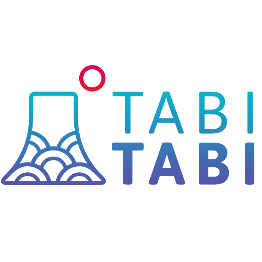 заполняется на английском языкеФ.И. (как в заграничном паспорте)Бывшие фамилииДата рождения Возраст (на момент подачи анкеты) Место рожденияБывшее/второе гражданствоСемейное положение(выделить любым способом)ХолостЗамужем/женатСемейное положение(выделить любым способом)В разводеВдовец/вдоваМесто (город) выдачи заграничного паспортаМобильный телефонДомашний адресДомашний телефонПолное название места работы/организацииАдрес места работыТелефон места работыДолжность на работе / Occupation (“manager”)(на рус. и англ. яз.)Даты предыдущих поездок в ЯпониюБыли ли отказы в визе в ЯпониюНаличие судимостейЗаполняется, если не заказан тур в компании ТабитабиЗаполняется, если не заказан тур в компании ТабитабиЗаполняется, если не заказан тур в компании ТабитабиПолетная информация:Россия - ЯпонияПрилет в Токио (авиакомпания / номер рейса / дата и время прилета / аэропорт)Прилет: Прилет: Полетная информация:Япония - РоссияВылет из Японии (авиакомпания / номер рейса / дата и время вылета / аэропорт)Вылет: Вылет: Ваша примерная программа поездки (какие города и достопримечательности планируете посетить) 